New Professional Development Titles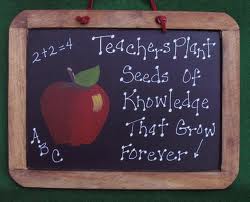 The Art of Learning - An Inner Journey to Optimal Perform		By Josh WaitzkinDifferentiated Professional Development in a Professional Learning CommunityBy Linda Bowgren & Kathryn SeverWhere Great Teaching Begins – Planning for Student Thinking and LearningBy Anne R. ReevesLeading for Results – Transforming Teaching, Learning, and Relationships in SchoolsBy Dennis SparksReflective Practice to Improve Schools – An Action Guide for Educators (2nd  Edition)By Jennifer York Barr, William A. Sommers, Gail S. Ghere & Jo MontieSchool Library Media Centers: Selected Results from the Education Longitudinal Study of 2002U.S. Department of Education /Institute of Education Sciences & E. D. TabCrime, Violence, Discipline, and Safety in U.S. Public Schools – Findings From the School Survey on Crime and Safety:  2009-10National Center for Education Statistics & U.S. Department of EducationBecoming a Learning SchoolBy Joellen Killion & Patricia RoyDifferentiated Coaching – A Framework for Helping Teachers ChangeBy Jane A. G. KiseDifferentiated School Leadership – Effective Collaboration, Communication, and Change Through Personality TypeBy Jane A. G. Kise & Beth RussellDiagnostic Classroom Observation – Moving Beyond Best PracticeBy Nicole SaginorPreschool: First Findings From the Third Follow-up of the Early Childhood Longitudinal Study, Birth CohortNational Center for Educational Statistics & U.S. Department of EducationStatus and Trends in the Education of Racial and Ethnic MinoritiesNational Center for Educational Statistics & U.S. Department of EducationSupporting Charter School Excellence Through Quality Authorizing – Innovations in Education (No Child Left Behind)U.S. Department of EducationJournals as Frameworks for Professional Leaning Communities (2nd Edition)By Mary E. DietzWhole-Faculty Study Groups – Creating Professional Learning Communities That Target Student Learning (3rd Edition)By Carlene U. Murphy & Dale W. Lick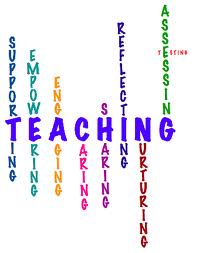 